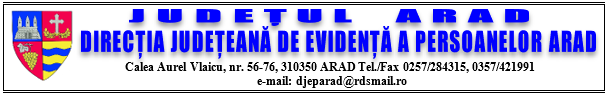 Nr. 12961/21.02.2024                                                                                                                                                        Avizat,                                                                                                                                                Director executiv,                                                                                                                                                               Oprean-Vlad Cristina                                      Raportul anual cu privire la respectarea normelor de conduită de către personalul contractual din cadrul Direcției Județene de Evidență a Persoanelor Arad	În conformitate cu prevederile art. 558 și art. 560 din Codul administrativ, aprobat prin Ordonanța de urgență a Guvernului nr. 57/2019, cu modificările și completările ulterioare, pentru  coordonarea și controlul normelor de conduită pentru personalul contractual și totodată asigurarea transparenței cu privire la respectarea normelor de conduită, instituțiile și autoritățile publice întocmesc rapoarte anuale cu privire la respectarea normelor de conduită de către personalul contractual din aparatul propriu sau din instituțiile aflate în subordine, coordonare ori sub autoritate.Autoritățile și instituțiile publice au obligația de a coordona, controla și monitoriza respectarea normelor de conduită de către personalul contractual din aparatul propriu, cu respectarea prevederilor în domeniul legislației muncii și a legislației specifice aplicabile.Normele de conduită sunt obligatorii pentru personalul contractual din cadrul autorităților și instituțiilor publice.Raportul anual cu privire la respectarea normelor de conduită de către personalul contractual se transmite ministerului cu atribuții în domeniul administrației publice. Totodată acesta se publică pe pagina de internet a autorităților și instituțiilor publice, iar publicarea se anunță prin comunicat difuzat printr-o agenție de presă.	În perioada 01.01.2023 – 31.12.2023, în cadrul Direcției Județene de Evidență a Persoanelor Arad, activitatea consilierului de etică a constat în monitorizarea modului de aplicare și respectarea principiilor și normelor de conduită de către personalul din cadrul instituției și de întocmire a unor rapoarte cu privire la acestea.La nivelul Direcției Județene de Evidență a Persoanelor Arad, în anul 2023, personalul contractual total încadrat a fost: 1.Indicatori privind asigurarea transparenței cu privire la respectarea normelor de conduită la nivelul personalului contractual angajat în cadrul Direcției Județene de Evidență a Persoanelor Arad:a) numărul și obiectul sesizărilor privind cazurile de încălcare a normelor de conduită profesională = 0b) categoriile și numărul de angajați contractuali care au încălcat normele de conduită morală și profesională = 0c) cauzele și consecințele nerespectării prevederilor referitoare la conduita personalului contractual în exercitarea funcțiilor deținute = 0d) măsurile de prevenire și/sau, după caz, sancțiunile aplicate.Consilierul de etică a distribuit materiale în vederea însușirii cu temeinicie și a respectării de către angajați a prevederilor OUG nr. 57/2019 privind Codul administrativ, cu modificările și completările ulterioare, referitoare la principiile și normele de conduită a funcționarilor publici și a personalului contractual din administrația publică.O.U.G. nr. 57/2019 privind Codul administrativ, cu completările ulterioare, include la art. 558, alin. (2), „Normele de conduită sunt obligatorii pentru personalul contractual din cadrul autorităților și instituțiilor publice”.Recomandările generale ale consilierilor de etică:Respectarea de către angajați a Regulamentului intern al Direcției Județene de Evidență a Persoanelor Arad.Utilizarea unui limbaj corespunzător în cadrul raporturilor de serviciu al angajaților, cu respectarea ordinii de drept și a bunelor moravuri;Respectarea raporturilor de serviciu și a obligației de a-și exercita atribuțiile legale fără subiectivism, indiferent de propriile convingeri sau interese.Informarea întregului personal angajat prin afișarea la avizier, și pe site-ul instituției a principiilor conduitei profesionale aplicabile a funcționarilor publici și personalului contractual din administrația publică prevăzute de O.U.G. nr. 57/2019 privind codul administrativ, cu modificările și completările ulterioare. Întocmit,Consilier de eticăMatea Maria